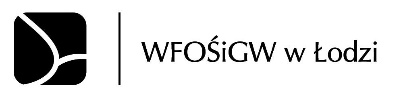 D E K L A R A C J Audziału w programie pn.: „PROGRAM OGRANICZANIA NISKIEJ EMISJI – II edycja” realizowanego za pośrednictwem Gminy Rzeczyca z dofinansowaniem ze środków Wojewódzkiego Funduszu Ochrony Środowiska i Gospodarki Wodnej w ŁodziWypełnione deklaracje należy składać w terminie do dnia 7 czerwca 2018 r. w Urzędzie Gminy w Rzeczycy, ul. Tomaszowska 2, 97-220 Rzeczyca (o terminowości decyduje data wpływu deklaracji do Urzędu).Uwaga! W przypadku problemów z wypełnieniem deklaracji prosimy o kontakt z pracownikami Urzędu Gminy w Rzeczycy pod nr tel. 728 368 798 lub 44 710 51 11 wew. 35,36 lub 46.WYPEŁNIENIE NINIEJSZEJ DEKLARACJI NIE JEST RÓWNOZNACZNE Z PRZYZNANIEM DOFINANSOWANIA A STANOWI JEDYNIE DEKLARACJĘ GOTOWOŚCI DO WZIĘCIA UDZIAŁU W PROGRAMIE OGRANICZANIA NISKIEJ EMISJI.Prosimy o dokładne i pełne wypełnienie deklaracji. Niepełne lub nieprawidłowe wypełnienie deklaracji może skutkować nie uwzględnieniem jej przy sporządzaniu wniosku o dofinansowanie realizacji przedsięwzięcia ze środków Wojewódzkiego Funduszu Ochrony Środowiska i Gospodarki Wodnej w ŁodziDane podstawoweDeklaruję swój udział w w/w programie, planowanym do realizacji w latach 2018 – 2019 r., polegający na likwidacji starego źródła ciepła na paliwo stałe i montażu nowego źródła ciepła. Równocześnie zobowiązuje się dopełnić wszelkich formalności wynikających z obowiązujących przepisów prawa związanych z modernizacją ogrzewania w tym budynku/lokalu mieszkalnym*. Niniejszym wyrażam wolę poniesienia części kosztów zakupu i montażu nowego źródła ciepła.Przyjmuje do wiadomości, że warunkiem realizacji programu jest pozyskanie środków finansowych przez Gminę Rzeczyca oraz spełnienie wymogów stawianych przez Instytucję udzielającą dofinansowania.II. Charakterystyka zadania planowanego do wykonania w latach 2018-2019 r.Opis likwidowanego źródła ciepła/likwidowanych źródeł ciepła:** W przypadku likwidacji więcej niż jednego źródła ciepła (np. w budownictwie wielorodzinnym) należy podać łączną wartość likwidowanych źródeł oraz ilość zużywanego paliwa i jednostkową moc każdego z kotłów (ew. średnią)Opis planowanego do zainstalowania nowego źródła ciepłaIII. Planowany termin realizacji inwestycji  (proszę podać co najmniej miesiąc i rok)IV. Planowane koszty realizacji inwestycji Realizując powyższe zadanie nie mam możliwości odzyskania w żaden sposób poniesionego kosztu podatku VAT / mam możliwość odzyskania poniesiony koszt podatku VAT.* (w przypadku możliwości odzyskania poniesionego kosztu podatku VAT dofinansowane mogą być tylko koszty netto)...........................................................................(data i podpis)V. Oświadczenia:Oświadczam, iż realizacja przedsięwzięcia*:Wymaga uzyskania pozwolenia na budowę ……………………………………… (podać datę uzyskania pozwolenia/złożenia wniosku/planowaną datę złożenia wniosku);Nie wymaga uzyskania pozwolenia na budowę, roboty zgłoszono do właściwego organu: ……………………………………………………. (podać nazwę organu oraz datę zgłoszenia/planowanego zgłoszenia);Nie wymaga uzyskania pozwolenia na budowę jak również zgłoszenia robót do właściwego organu.Oświadczam, iż  nie ma możliwości podłączenia nieruchomości, na której będzie realizowane przedsięwzięcie, do miejskiej sieci ciepłowniczej lub do sieci gazowej.Oświadczam, iż przedsięwzięcie nie było/nie będzie finansowanie z innych źródeł niż Program Ograniczania Niskiej Emisji WFOŚiGW w Łodzi oraz budżetu Gminy Rzeczyca.Oświadczam, iż w nieruchomości, na terenie której będzie realizowane przedsięwzięcie nie jest prowadzona /jest prowadzona działalność gospodarcza.Oświadczam, posiadam/nie posiadam*  możliwości odliczenia podatku VAT przy realizacji zadania.Oświadczam, iż wybór wykonawcy/ów dokonywany jest/będzie z zachowaniem zasady uczciwej konkurencji gwarantującej wykonanie zadania w sposób efektywny, oszczędny i terminowy............................................................................(data i podpis)* niepotrzebne skreślićWyrażam zgodę na przetwarzanie moich danych osobowych zawartych w deklaracji na potrzeby złożenia wniosku 
o dofinansowanie i realizacji projektu w ramach programu WFOŚiGW w Łodzi (zgodnie z ustawą
o ochronie danych osobowych – Dz. U. Nr 133 ,poz.833 z dnia 29.08.1997r.)............................................................................(data i podpis)* niepotrzebne skreślićImię i nazwisko/NazwaPESEL/NIPadres do korespondencjiadres do korespondencjiadres do korespondencjiadres do korespondencjimiejscowośćulicanr budynku/lokalukod pocztowytelefonmailTytuł prawny do nieruchomości: własność/współwłasność, użytkowanie wieczyste, najem, inne (podać jakie?)Tytuł prawny do nieruchomości: własność/współwłasność, użytkowanie wieczyste, najem, inne (podać jakie?)Tytuł prawny do nieruchomości: własność/współwłasność, użytkowanie wieczyste, najem, inne (podać jakie?)Tytuł prawny do nieruchomości: własność/współwłasność, użytkowanie wieczyste, najem, inne (podać jakie?)Lokalizacja zadania planowanego do realizacji w ramach w/w programuLokalizacja zadania planowanego do realizacji w ramach w/w programuLokalizacja zadania planowanego do realizacji w ramach w/w programuLokalizacja zadania planowanego do realizacji w ramach w/w programumiejscowośćulicanr budynku/lokalukod pocztowyRodzaj źródła ciepła **Rodzaj źródła ciepła **Rodzaj źródła ciepła **Rodzaj źródła ciepła **Rodzaj źródła ciepła **Rodzaj źródła ciepła **Rodzaj źródła ciepła **Rodzaj źródła ciepła **Rodzaj źródła ciepła **Rodzaj źródła ciepła **kocioł starej generacjikocioł starej generacjikocioł starej generacjikocioł starej generacjikocioł starej generacjiMoc zainstalowana (w kW)Moc zainstalowana (w kW)Moc zainstalowana (w kW)Moc zainstalowana (w kW)Moc zainstalowana (w kW)……………………………………….……………………………………….……………………………………….……………………………………….……………………………………….Rodzaj używanego paliwa:Rodzaj używanego paliwa:Rodzaj używanego paliwa:Rodzaj używanego paliwa:Rodzaj używanego paliwa:Rodzaj używanego paliwa:Rodzaj używanego paliwa:Rodzaj używanego paliwa:Rodzaj używanego paliwa:Rodzaj używanego paliwa:węgiel kamiennywęgiel brunatnywęgiel brunatnywęgiel brunatnyRoczne zużycie paliwaRoczne zużycie paliwaRoczne zużycie paliwaRoczne zużycie paliwa…………………………………………………………………………………………………………jednostka
(Mg/m3/MWh/l)……………………..……Rodzaj źródła ciepłaRodzaj źródła ciepłaRodzaj źródła ciepłaRodzaj źródła ciepłaRodzaj źródła ciepłaRodzaj źródła ciepłaRodzaj źródła ciepłaRodzaj źródła ciepłaRodzaj źródła ciepłaRodzaj źródła ciepłaRodzaj źródła ciepłaRodzaj źródła ciepłaRodzaj źródła ciepłaRodzaj źródła ciepłakocioł automatyczny nowej generacji na węgiel kamienny (5 klasa/Ekoprojekt)kocioł automatyczny nowej generacji na węgiel kamienny (5 klasa/Ekoprojekt)kocioł automatyczny nowej generacji na węgiel kamienny (5 klasa/Ekoprojekt)kocioł automatyczny nowej generacji na węgiel kamienny (5 klasa/Ekoprojekt)kocioł automatyczny nowej generacji na węgiel kamienny (5 klasa/Ekoprojekt)kocioł automatyczny nowej generacji na węgiel kamienny (5 klasa/Ekoprojekt)kocioł automatyczny nowej generacji na węgiel kamienny (5 klasa/Ekoprojekt)kocioł automatyczny nowej generacji na węgiel kamienny (5 klasa/Ekoprojekt)kocioł automatyczny nowej generacji na węgiel kamienny (5 klasa/Ekoprojekt)sieć ciepłowniczasieć ciepłowniczasieć ciepłowniczakocioł na gaz ziemny/płynny *kocioł na gaz ziemny/płynny *kocioł na olej opałowykocioł na olej opałowykocioł na olej opałowykocioł na olej opałowykocioł na olej opałowykocioł na olej opałowykocioł na olej opałowykocioł na olej opałowykocioł na olej opałowykocioł na olej opałowyelektryczne (z wyłączeniem pompy ciepła)elektryczne (z wyłączeniem pompy ciepła)elektryczne (z wyłączeniem pompy ciepła)elektryczne (z wyłączeniem pompy ciepła)kocioł na biomasę (5 klasa/Ekoprojekt)kocioł na biomasę (5 klasa/Ekoprojekt)kocioł na biomasę (5 klasa/Ekoprojekt)kocioł na biomasę (5 klasa/Ekoprojekt)kocioł na biomasę (5 klasa/Ekoprojekt)kocioł na biomasę (5 klasa/Ekoprojekt)kocioł na biomasę (5 klasa/Ekoprojekt)kocioł na biomasę (5 klasa/Ekoprojekt)pompa ciepła z powietrznym/gruntowym wymiennikiem ciepła*pompa ciepła z powietrznym/gruntowym wymiennikiem ciepła*pompa ciepła z powietrznym/gruntowym wymiennikiem ciepła*pompa ciepła z powietrznym/gruntowym wymiennikiem ciepła*pompa ciepła z powietrznym/gruntowym wymiennikiem ciepła*pompa ciepła z powietrznym/gruntowym wymiennikiem ciepła*pompa ciepła z powietrznym/gruntowym wymiennikiem ciepła*pompa ciepła z powietrznym/gruntowym wymiennikiem ciepła*pompa ciepła z powietrznym/gruntowym wymiennikiem ciepła*pompa ciepła z powietrznym/gruntowym wymiennikiem ciepła*pompa ciepła z powietrznym/gruntowym wymiennikiem ciepła*pompa ciepła z powietrznym/gruntowym wymiennikiem ciepła*pompa ciepła z powietrznym/gruntowym wymiennikiem ciepła*Moc zainstalowana (w kW)         ………………………………….Moc zainstalowana (w kW)         ………………………………….Moc zainstalowana (w kW)         ………………………………….Moc zainstalowana (w kW)         ………………………………….Moc zainstalowana (w kW)         ………………………………….Moc zainstalowana (w kW)         ………………………………….Moc zainstalowana (w kW)         ………………………………….Moc zainstalowana (w kW)         ………………………………….Moc zainstalowana (w kW)         ………………………………….Moc zainstalowana (w kW)         ………………………………….Moc zainstalowana (w kW)         ………………………………….Moc zainstalowana (w kW)         ………………………………….Moc zainstalowana (w kW)         ………………………………….Moc zainstalowana (w kW)         ………………………………….Roczne  zużycie paliwa Roczne  zużycie paliwa …………………………………..…………………………………..…………………………………..…………………………………..…………………………………..…………………………………..…………………………………..jednostka
( Mg/m3/MWh/l )jednostka
( Mg/m3/MWh/l )jednostka
( Mg/m3/MWh/l )……………………………………………………Planowane zużycie ciepła z sieci (w GJ/rok) (dotyczy tylko przyłączy do sieci ciepłowniczej)Planowane zużycie ciepła z sieci (w GJ/rok) (dotyczy tylko przyłączy do sieci ciepłowniczej)Planowane zużycie ciepła z sieci (w GJ/rok) (dotyczy tylko przyłączy do sieci ciepłowniczej)Planowane zużycie ciepła z sieci (w GJ/rok) (dotyczy tylko przyłączy do sieci ciepłowniczej)Planowane zużycie ciepła z sieci (w GJ/rok) (dotyczy tylko przyłączy do sieci ciepłowniczej)Planowane zużycie ciepła z sieci (w GJ/rok) (dotyczy tylko przyłączy do sieci ciepłowniczej)Planowane zużycie ciepła z sieci (w GJ/rok) (dotyczy tylko przyłączy do sieci ciepłowniczej)   ……………………………………….   ……………………………………….   ……………………………………….   ……………………………………….   ……………………………………….   ……………………………………….   ……………………………………….dominujące paliwo jakim jest opalane źródło zasilające sieć ciepłowniczą (jeśli wiadomo)dominujące paliwo jakim jest opalane źródło zasilające sieć ciepłowniczą (jeśli wiadomo)dominujące paliwo jakim jest opalane źródło zasilające sieć ciepłowniczą (jeśli wiadomo)dominujące paliwo jakim jest opalane źródło zasilające sieć ciepłowniczą (jeśli wiadomo)dominujące paliwo jakim jest opalane źródło zasilające sieć ciepłowniczą (jeśli wiadomo)dominujące paliwo jakim jest opalane źródło zasilające sieć ciepłowniczą (jeśli wiadomo)dominujące paliwo jakim jest opalane źródło zasilające sieć ciepłowniczą (jeśli wiadomo)…        ……………………………………….…        ……………………………………….…        ……………………………………….…        ……………………………………….…        ……………………………………….…        ……………………………………….…        ……………………………………….Rozpoczęcie ZakończenieKategoria kosztówNettoBruttoKoszt całkowity (zaokrąglić do pełnych złotych)